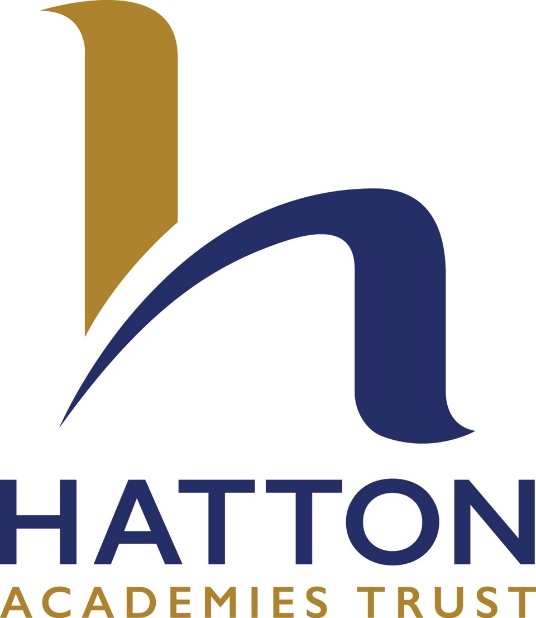 Recruitment Information Pack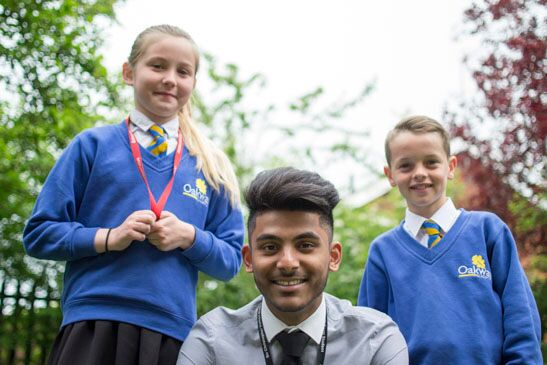 Director of Hatton Academies Trust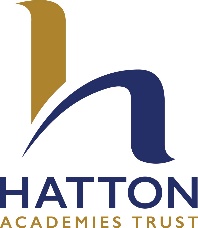 The Directors of Hatton Academies Trust are looking to appoint Directors who share their vision values and ethos to complement the board. It is important that the Director shares our commitment to outstanding education for all, by providing high quality, personalised and rounded education for everyone, right in the heart of our local communities, are committed to collaboration and challenge across the trust.OUR ACADEMIESSir Christopher Hatton Academy graded Outstanding by Ofsted in January 2015 is the lead school within Hatton Academies Trust.www.hattonschool.org.ukVictoria Primary Academy is a two form entry primary school in the centre of Wellingborough.  www.victoria-pri.northants.sch.ukOakway Academy is a large primary school in Wellingborough catering for up to 630 learners in 21 classes.www.oakwayacademy.org.ukEcton Village Primary Academy is a small village school, housed in a traditional Victorian building. With a maximum of 14 pupils in each year group within a nurturing yet academically ambitious environment in which our children learn. AIMSWorking collaboratively with the other schools in the Trust provides opportunities for children and staff to continually improve.To develop a family of schools working together to support all our studentsTo raise aspiration locally and individuallyTo develop a love of learning and a learning community in which staff, pupils and parents play a proactive roleTo develop continuity and progression from pre-school to the workplace and universityTo raise educational outcomes for all students at all agesTo focus on teaching as our core activityTo develop confident, caring individuals and responsible citizensTo recruit and retain the best staff by ensuring opportunities for professional developmentTo work together to secure solutions to local, national and global issues and challengesEXCELLENCE IN EDUCATIONSupporting and developing inspirational leadership with a clear vision and directionDeveloping continuity in education, ages 4-19, with a trust-wide overview of transition, liaison, curriculum and extra-curricular opportunities and eventsFocusing on raising attainment and accelerating progressProviding the best learning environment for our pupilsExcellent classroom teaching, assessment and feedbackRobust self-evaluation to identify strengths and areas of improvementSetting students and staff challenging targetsUsing data effectively to monitor and track progress to identify targeted intervention programmes tailored to the individualFocusing on the educational progress, personal development and well-being of every childContinued Professional Development for all staffBuilding and retaining links with our parents and local community to raise aspirations and ambitionsTHE APPLICATION PROCESSCompleted application forms should be returned to harrise@hattonacademy.org.ukOr by post to:F.A.O. Emma-Jane Harris
Hatton Academies Trust
c/o Sir Christopher Hatton Academy
The Pyghtle
Wellingborough
NN8 4RPA letter will be sent to shortlisted candidates with details of the interview process and discussion with the Chair of Directors.Queries
If you have any queries on any aspect of the application or need additional information please contact Emma-Jane Harris, Assistant to the Board.
Email: harrise@hattonacademy.org.uk Thank you.THE ADVERT – DIRECTORHatton Academies Trust are seeking additional volunteers interested in joining the Board of Directors.The Directors of Hatton Academies Trust are looking to appoint Directors who share their vision, values and ethos to complement the Board.  It is important that the Director shares our commitment to outstanding education for all, by providing high quality, personalised and rounded education for everyone right in the heart of our local communities, are committed to collaboration and challenge across the Trust.  The skills we are particularly looking for are:FinanceHuman ResourcesEducational ImprovementEarly years provisionsLegal ProcessesMarketing & Communications / Public RelationsIn return you would know that you would be helping to make a difference to the future life chances of children across our Trust and our communities.The role of Director can be challenging but also rewarding.  In giving something back to our communities, Directors gain valuable new skills, build on existing skills, receive free training and support that may open up opportunities for personal professional development.As a Director you would not be expected to have a working knowledge of the education section on our schools, your transferable skills are what matter.Application forms and further details may be obtained from Emma-Jane Harris email: harrise@hattonacademy.org.uk For more information please visit our website: www.hattonacademiestrust.org.uk The closing date for completed applications is by 9.00am on Monday 28th January 2019.